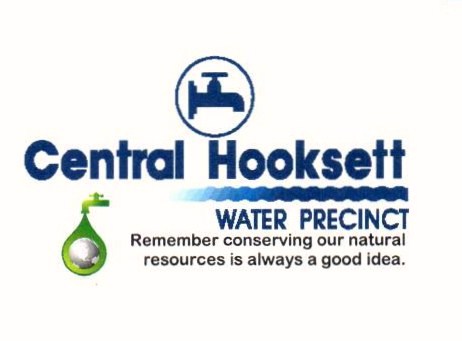                                                  CommissionersBoard Meeting Schedule6:30 PMJanuary 18,2022                                           Office Conference RoomFebruary 15,2022	                                 Office Conference RoomMarch 15, 2022                                             Office Conference RoomApril 19, 2022                                                Office Conference RoomMay 17, 2022                                                 Office Conference RoomJune 21, 2022                                                 Office Conference RoomJuly 19, 2022					    Office Conference RoomAugust 16, 2022					    Office Conference RoomSeptember 20,2022				    Office Conference RoomOctober 18, 2022				    Office Conference RoomNovember 15, 2022				    Office Conference RoomDecember 20, 2022				    Office Conference Room										